Úřad městské části Praha 5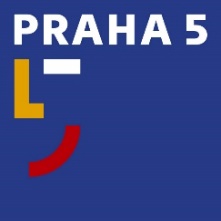 náměstí 14. října 1381/4, 150 22 Praha 5Pracoviště PR a tiskovét: 257 000 511e: tiskove@praha5.czw: www.praha5.cz TISKOVÁ ZPRÁVA 4. 5. 2022   K metropolitnímu plánu se může vyjádřit každýDlouho připravovaný dokument, který má nahradit stávající Územní plán sídelního útvaru hl. m. Prahy pořízený v roce 1999 a nastavit směr rozvoje Prahy na další desetiletí, je od 26. 4. 2022 zveřejněn k připomínkování. Veřejné projednání a informační tour Metropolitního plánu je klíčem k získání obyvatel Prahy a vyvolání diskuse.Pořizovatelem Metropolitního plánu (MPP) je Odbor územního rozvoje Magistrátu hl. m. Prahy, jeho zpracovatelem je Institut plánování a rozvoje Prahy a návrh včetně dalších informací je přístupný elektronicky na webových stránkách metropolitniplan.praha.eu. Dlouhodobý požadavek městských částí na hl. m. Prahu, aby byly do procesu více zapojeny, nebyl vyslyšen. A přitom samosprávy městských částí mají hlubší znalost území a problémů vyplývajících z pozice účastníka územních řízení v procesu povolování staveb. Aktuálně představený návrh, by měl být upravený o připomínky podané v rámci jeho společného projednání, které proběhlo již v roce 2018. V rámci tohoto projednání Zastupitelstvo MČ Praha 5 schválilo a MČ Praha 5 podala 467 připomínek, na jejichž přípravě se podílela odborná pracovní skupina. Jednalo se o připomínky k obecné srozumitelnosti a čitelnosti Metropolitního plánu, k právní jistotě v MPP, dále o připomínky k výkresu infrastruktury a ke konkrétním lokalitám. Z větší části byly označeny jako připomínky zásadní, se snahou zejména ochránit zeleň, veřejnou vybavenost i charakteristické vilové čtvrti a jednoznačně nastavit pravidla, podle nichž se o rozvoji území rozhoduje.Na webových stránkách MČ jsou zveřejněny zde: Připomínky MČ Praha 5 k návrhu MPP 2018„Společně s týmem odborníků posoudíme, zda a jakým způsobem byly zásadní připomínky městské části zapracovány. Jsme připraveni znovu formulovat relevantní připomínky k tomuto zásadnímu dokumentu územního rozvoje, i když čas na jejich zpracování je velmi omezený,“ říká radní pro oblast územního rozvoje Zdeněk Doležal (ODS).Připomínky k Metropolitnímu plánu mohou, kromě MČ, podat samostatně všichni občané, instituce i spolky. Vzhledem k důležitosti nového územního plánu Prahy je právě nyní vhodná chvíle, aby se veřejnost zapojila a vyjádřila svoji představu o budoucím rozvoji Prahy.Akce IPR a termíny projednání a připomínkování Metropolitního plánu: Výstava „To je Plán!“ v Centru architektury a městského plánování (CAMP)26. 4. 2022 – 30. 6. 2022Vyšehradská 51, Praha 2 – Areál Emauzského klášteraV rámci výstavy je přislíbena účast zpracovatelů plánu, kteří návštěvníkům budou připraveni zodpovídat dotazy.Veřejná projednání Metropolitního plánu30. 5. a 23. 6. 2022Podávání připomínek je možné do 30. 6.2022 a to prostřednictvím online aplikace nebo přímo v CAMPu.Informační tour IPR Praha na Praze 5 bude pro veřejnost umístěno na Andělu v obchodním centru Nový Smíchov ve dnech: 12. 5. 2022  15:00 - 20:00 hodin                                         13. 5. 2022  14:00 - 20:00 hodin                                         14. 5. 2022  11:00 - 16:00 hodin     